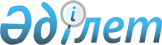 О ходе работы над выполнением Решения № 70 глав государств от 9 декабря 2010 года "Об унификации паспортно-визового контроля в государствах-членах Таможенного союза"Решение Совета Евразийской экономической комиссии от 19 марта 2012 года № 12

      В соответствии с Регламентом работы Евразийской экономической комиссии, утвержденным Решением Высшего Евразийского экономического совета на уровне глав государств от 18 ноября 2011 г. № 1, Совет Евразийской экономической комиссии решил:



      1. Принять к сведению информацию Первого заместителя Министра иностранных дел Российской Федерации А.И.Денисова по данному вопросу.



      2. Считать целесообразным внесение решения по данному вопросу (прилагается) на рассмотрение Высшего Евразийского экономического совета на уровне глав государств.Члены Совета Евразийской экономической комиссии: 

Приложение

Проект 

ВЫСШИЙ ЕВРАЗИЙСКИЙ ЭКОНОМИЧЕСКИЙ СОВЕТ 

РЕШЕНИЕ

19 марта 2012 г.           №                    г. Москва 

О ходе работы над выполнением Решения №70 глав государств

от 9 декабря 2010 года «Об унификации паспортно-визового

контроля в государствах-членах Таможенного союза»

      Высший Евразийский экономический совет на уровне глав государств решил:



      1. Принять к сведению доклад Первого заместителя министра иностранных дел Российской Федерации А.И.Денисова о ходе работы над выполнением Решения № 70 глав государств от 9 декабря 2010 года «Об унификации паспортно-визового контроля в государствах-членах Таможенного союза».Члены Высшего Евразийского экономического совета:
					© 2012. РГП на ПХВ «Институт законодательства и правовой информации Республики Казахстан» Министерства юстиции Республики Казахстан
				От Республики

БеларусьОт Республики

КазахстанОт Российской

ФедерацииС. РумасК. Келимбетов И. ШуваловОт

Республики

БеларусьОт

Республики

КазахстанОт

Российской

Федерации